RESULTADO – TOMADA DE PREÇO02414EM57692HEAPA2O Instituto de Gestão e Humanização – IGH, entidade de direito privado e sem finslucrativos, classificado como Organização Social, vem tornar público o resultado daTomada de Preços, com a finalidade de adquirir bens, insumos e serviços para o HEAPA -Hospital Estadual de Aparecida de Goiânia, com endereço à Av. Diamante, s/n - St. Condedos Arcos, Aparecida de Goiânia/GO, CEP: 74.969-210.Art. 10º Não se exigirá a publicidade prévia disposta no artigoII. EMERGÊNCIA: Nas compras ou contratações realizadas em caráter de urgência ouemergência, caracterizadas pela ocorrência de fatos inesperados e imprevisíveis, cujo nãoatendimento imediato seja mais gravoso, importando em prejuízos ou comprometendo asegurança de pessoas ou equipamentos, reconhecidos pela administração.OBS: ENVIADO PDF DE CONFIRMAÇÃO BIONEXO COM AS INFORMAÇÕES DE RESULTADOFORNECEDORCÓDIGOITEMQUANT.VALORUNITÁRIO3.700,00VALORTOTAL3.700,00SINTESE COMERCIALHOSPITALAR EIRELI72975PLACABLOQUEADAUMERO01PROXIMALDIREITO 10FUROSVALOR TOTAL3.700,0057692/2024Goiânia/GO, 01 de abril de 2024.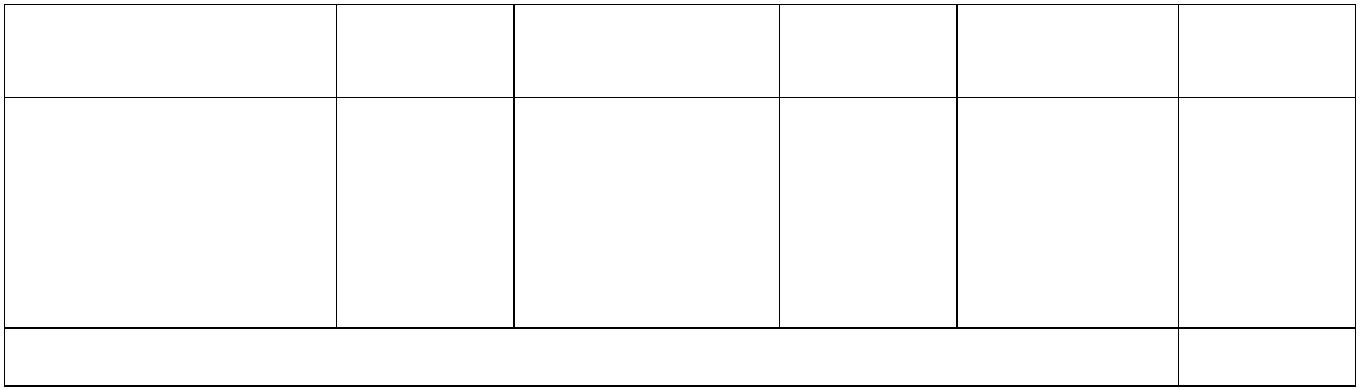 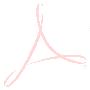 